TRƯỜNG MẦM NON PHÚC LỢI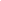 LỊCH CÔNG TÁC BAN GIÁM HIỆUTUẦN 1 THÁNG 9 (TỪ NGÀY 05/9/2022 ĐẾN ngày 10/9/2022)
TTHọ và tênBuổiThứ 25/9Thứ 36/9Thứ 47/9Thứ 58/9Thứ 69/9Thứ 710/91Lê Thị Mỹ HạnhTổ chức khai giảng năm học mới 2022-2023- ND: Họp giao ban Ban giám hiệuKT việc chuẩn bị cho Tết Trung thu 2022- Xây dựng dự thảo Nghị quyết tháng 9KT chuẩn bị CSVC cho Chương trình Vầng trăng mơ ước19h: Tổ chức Chương trình Vầng trăng mơ ước cho trẻXây dựng dự thảo Nghị quyết tháng 9- 13h: Họp chi bộKT hoạt động khối MGNghỉ2Đinh Thị LuậnSTổ chức khai giảng năm học mới 2022-2023- ND: Họp giao ban Ban giám hiệuChỉ đạo trang trí MT cho Tết Trung thu 2022- ND: Chỉ đạo chuẩn bị bày mâm ngũ quả- KQ:-Xây dựng các KH chuyên mônNghỉ việc riêngNghỉ2Đinh Thị LuậnCXD kế hoạch giáo dục và Kế hoạch thực hiện Qui chế chuyên môn- KQ: - ND: 19h: Tổ chức Chương trình Vầng trăng mơ ước cho trẻ- ND: Duyệt KHGD các lớp- 13h: Họp chi bộ- KQ: Nghỉ việc riêngNghỉ3Nguyễn Thị Thu ThủySTổ chức khai giảng năm học mới 2022-2023- ND: Họp giao ban Ban giám hiệuChỉ đạo trang trí MT cho Tết Trung thu 2022Chuẩn bị CSVc cho chương trình Vầng trăng mơ ướcKT dây chuyền tổ nuôiKT giờ ăn ngủ khối NTLVVP3Nguyễn Thị Thu ThủyC-Kiểm tra hồ sơ sổ sách nuôi KT hoạt động chiều khối NT19h: Tổ chức Chương trình Vầng trăng mơ ước cho trẻ- 13h: Họp chi bộTổng vệ sinh